(12) ГОСУДАРСТВЕННАЯ РЕГИСТРАЦИЯ ПРОГРАММЫ ДЛЯ ЭВМ Название программы для ЭВМ: 
ГеММа-3D.Верификатор Реферат: 
Программа предназначена для визуализации и контроля производственных процессов на виртуальном оборудовании путем выполнения управляющих программ механической обработки на цифровых моделях фрезерного, токарного, лазерного оборудования и включает в себя: редактор кинематических конфигураций оборудования; редактор сборок инструмента и технологической оснастки; редактор и отладчик управляющих программ в кодах ЧПУ; средства контроля столкновений компонентов оборудования и заготовки; средства визуализации удаления и добавления материала в процессе обработки; интерпретатор управляющих программ, включающий решатель обратной кинематической задачи; трансляторы с распространенных языков программирования оборудования.Язык программирования: С++Объем программы для ЭВМ: 1230 КбРОССИЙСКАЯ ФЕДЕРАЦИЯ

ФЕДЕРАЛЬНАЯ СЛУЖБА
ПО ИНТЕЛЛЕКТУАЛЬНОЙ СОБСТВЕННОСТИ 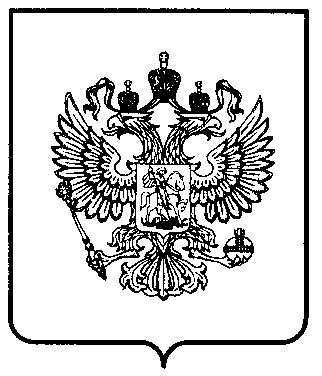 РОССИЙСКАЯ ФЕДЕРАЦИЯ

ФЕДЕРАЛЬНАЯ СЛУЖБА
ПО ИНТЕЛЛЕКТУАЛЬНОЙ СОБСТВЕННОСТИ Номер регистрации (свидетельства):
2020613641 Дата регистрации: 19.03.2020 Номер и дата поступления заявки:
2020612348 05.03.2020 Дата публикации: 19.03.2020 Контактные реквизиты:
нет Правообладатель: 
Общество с ограниченной ответственностью "НТЦ ГеММа" (RU) 